教学活动设计 年级：五年级上册 单元名： What would you like to eat?  课时： 第4课时                        任务目标：语言目标：本环节教学活动设计单元任务目标本课时任务目标本环节任务目标1 能熟练用核心句型表达自己最喜欢的食物及询问他人最喜欢吃什么，并进行回答。2 能熟练运用核心句型询问他人想吃什么以及吃了什么，并进行回答。1 能在板书的支持下， 说出核心词汇2 尝试运用核心句型表达自己最喜欢的食物及询问他人最喜欢吃什么，并进行回答。3 尝试运用核心句型询问他人想吃什么以及吃了什么，并进行回答。，并进行回答。1 能在板书支持下，说出核心词汇2 能听懂询问他人最喜欢吃什么和表达自己最喜欢的食物的核心句型，并尝试回答。单元语言目标本课时语言目标本环节语言目标词汇：fresh,healthy, sweet, delicious, hot, ice cream, tea, salad , sandwich, hamburger句型：  What would you like to eat? I’d like...What’s your favourite food ? I love...We have...词汇：favourite, delicious, drink句型： What’s your favourite food ? I love...We have beef noodles and fish sandwiches today.词汇：favourite, delicious, drink句型： What’s your favourite food ? I love...We have beef noodles and fish sandwiches today.环节教学内容教学方法语言目标（显性）体验目标（隐性）教师话语学生话语课件板书从第__5___分钟开始（总时长：_____分钟）活动1：What’s Sarah’s favourite food?活动2：What’s Zhang Peng’s favourite food?活动3：Guess,What would they like to eat today?Why?活动4：Make a tomorrow’s memu(1)What’s your favourite food?(2)What’s your mum’s favourite food?(3)What’s your dad’s favourite food?Listen and sayTry to answerThink and discussAsk and answer词汇：favourite,delicious 句型： What’s your favourite food ? I love...We have beef noodles and fish sandwiches today.听懂句型跟读句型应答句型仿说句型描述词汇1 推断能力2 分析能力3 逻辑整理能力T:Listen and answer, What’s Sarah’s favourite food?T:Listen and answer, What’s Zhang Peng’s favourite food?T:Look at Today’s Menu and guess ,What would they like to eat today? Why?T:How to make a tomorrow’s menu?What needs to be considered?(1)What’s your favourite food?(2)What’s your mum’s favourite food?(3)What’s your dad’s favourite food?S1/S2:beef noodles S:fishS1/S2: 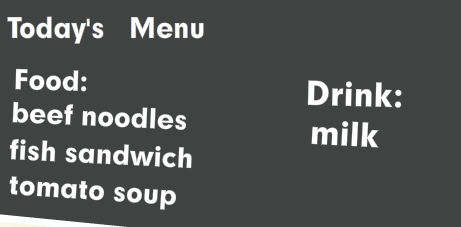 Beef noodles and fish sandwichesS1/S2:Because Sarah loves beef noodles.Zhang Peng loves fish.S1/S2...e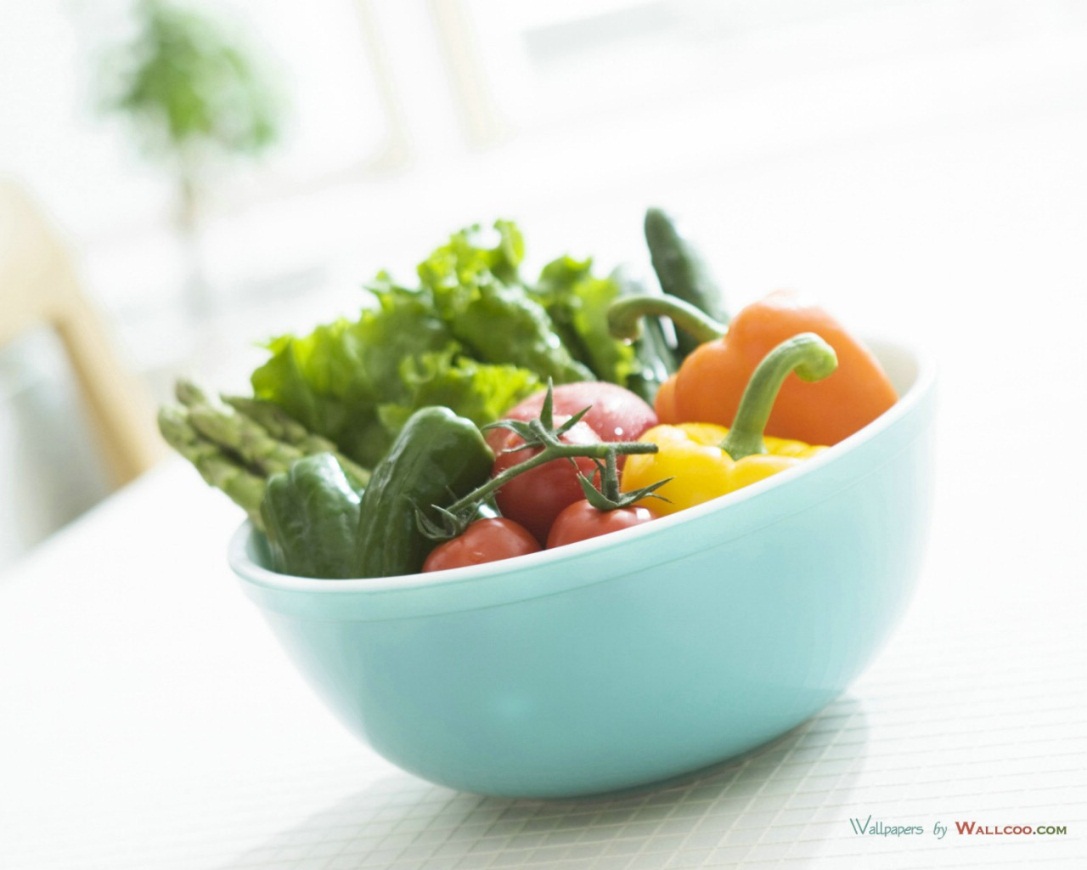 What’s your favourite food ? I love...We have beef noodles and fish sandwiches today.Menu:Father:Mother:Me:从第__5___分钟开始（总时长：_____分钟）语言项目:favourite, delicious.What’s your favourite food ? I love...We have beef noodles and fish sandwiches today.Listen and sayTry to answerThink and discussAsk and answer词汇：favourite,delicious 句型： What’s your favourite food ? I love...We have beef noodles and fish sandwiches today.听懂句型跟读句型应答句型仿说句型描述词汇1 推断能力2 分析能力3 逻辑整理能力T:Listen and answer, What’s Sarah’s favourite food?T:Listen and answer, What’s Zhang Peng’s favourite food?T:Look at Today’s Menu and guess ,What would they like to eat today? Why?T:How to make a tomorrow’s menu?What needs to be considered?(1)What’s your favourite food?(2)What’s your mum’s favourite food?(3)What’s your dad’s favourite food?S1/S2:beef noodles S:fishS1/S2: Beef noodles and fish sandwichesS1/S2:Because Sarah loves beef noodles.Zhang Peng loves fish.S1/S2...eWhat’s your favourite food ? I love...We have beef noodles and fish sandwiches today.Menu:Father:Mother:Me: